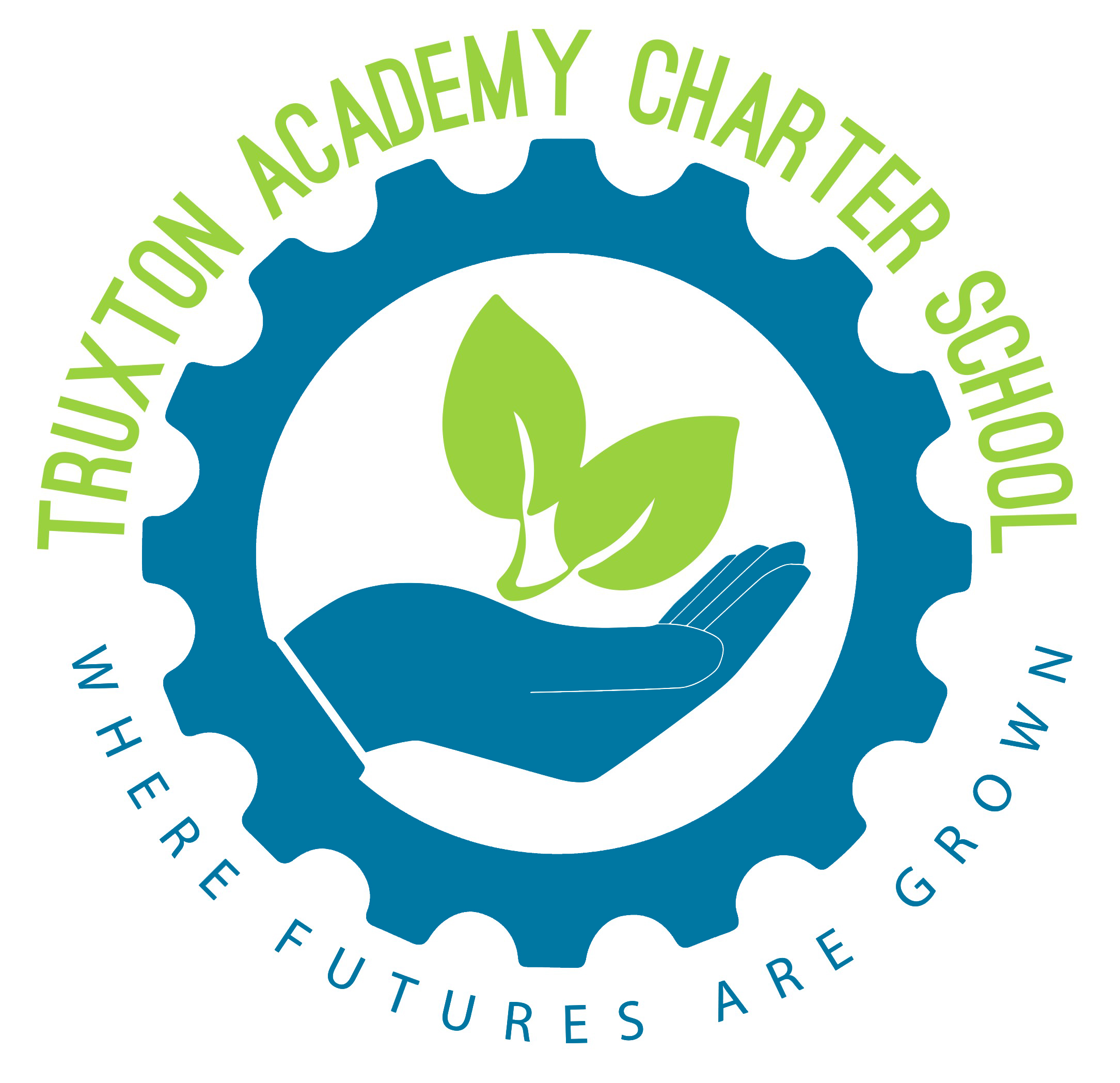 Truxton Academy Charter SchoolBoard of Trustees Regular Meeting August 10, 2020 Monday7:00 PMSchool Cafeteria and via Join Zoom Meetinghttps://us04web.zoom.us/j/73703209539?pwd=WjFUUWdZb3lqTnpKUDdvUFRxUzBSZz09Meeting ID: 737 0320 9539Passcode: B13uSH1. Opening of Meeting        1.1 Call to Order    1.2 Pledge of Allegiance to the Flag    1.3 Community Comments    1.4 Approval of Minutes     ⦁    Regular Board Meeting July 13, 20202. Board Committee Reports    2.1 Finance Committee⦁    Treasurer’s Report Attached⦁    Finance Committee Report Attached     2.2 Personnel Committee⦁    No Report Submitted    2.3 Facilities Committee⦁    No Report Submitted    2.4 Curriculum Committee⦁    No Report Submitted    2.5 Marketing Committee⦁    No Report Submitted3. Special Committee Reports        3.1 Nutrition Committee⦁    Report Attached   3.2 Professional Advisory Committee⦁    No Report Submitted     3.3 Transportation Committee⦁    Report Attached    3.4 Fundraising Committee - Educational Excellence Team ⦁    No Report Submitted - Movie Night at Arlington Acres brought in $1,501.00  4. Old BusinessApprove 2020-2021 School CalendarApprove 2020-2021 Board Meeting Schedule5. New Business6. School/Community Items        6.1 Upcoming Events7. Closing of Meeting        7.1 Adjournment